基本信息基本信息 更新时间：2024-05-12 16:36  更新时间：2024-05-12 16:36  更新时间：2024-05-12 16:36  更新时间：2024-05-12 16:36 姓    名姓    名李东柱李东柱年    龄54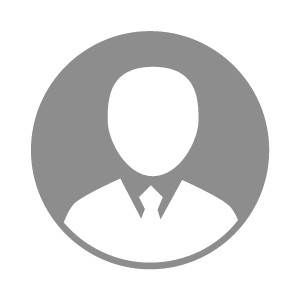 电    话电    话下载后可见下载后可见毕业院校河南省平顶山学院邮    箱邮    箱下载后可见下载后可见学    历大专住    址住    址四川省华蓥市文化路108号四川省华蓥市文化路108号期望月薪20000以上求职意向求职意向副总裁,总经理副总裁,总经理副总裁,总经理副总裁,总经理期望地区期望地区不限不限不限不限教育经历教育经历就读学校：河南省平顶山学院 就读学校：河南省平顶山学院 就读学校：河南省平顶山学院 就读学校：河南省平顶山学院 就读学校：河南省平顶山学院 就读学校：河南省平顶山学院 就读学校：河南省平顶山学院 工作经历工作经历工作单位：四川民建饲料有限公司 工作单位：四川民建饲料有限公司 工作单位：四川民建饲料有限公司 工作单位：四川民建饲料有限公司 工作单位：四川民建饲料有限公司 工作单位：四川民建饲料有限公司 工作单位：四川民建饲料有限公司 自我评价自我评价1、可以签订公司运营目标。2、具备独立经营自负盈亏的能力。3、效益提成或者给予相关配股。1、可以签订公司运营目标。2、具备独立经营自负盈亏的能力。3、效益提成或者给予相关配股。1、可以签订公司运营目标。2、具备独立经营自负盈亏的能力。3、效益提成或者给予相关配股。1、可以签订公司运营目标。2、具备独立经营自负盈亏的能力。3、效益提成或者给予相关配股。1、可以签订公司运营目标。2、具备独立经营自负盈亏的能力。3、效益提成或者给予相关配股。1、可以签订公司运营目标。2、具备独立经营自负盈亏的能力。3、效益提成或者给予相关配股。1、可以签订公司运营目标。2、具备独立经营自负盈亏的能力。3、效益提成或者给予相关配股。其他特长其他特长从事饲料管理工作20多年，从最基础的机电工到国企厂长、和民营企业总经理的工作历程，积累了丰富的运营经验及管理经验，无论生产工艺流程机电设备的管理，人员培训管理，考核、营销方案的制定，到公司市场扩展、渠道建设、产品网络维护管理制度各方面，都有成熟的管理经验，善于打造公司积极向上的管理团队，善于制定公司中长期发展目标规划，严格控制内部成本等管理，促进企业效益最大化。做事先做人是我的人生格言。愿以十分的辛劳换您一份满意的笑容是我对事业腾飞永远的追求。 
座右铭：天道酬勤！做事先做人！老老实实做人！踏踏实实做事！从事饲料管理工作20多年，从最基础的机电工到国企厂长、和民营企业总经理的工作历程，积累了丰富的运营经验及管理经验，无论生产工艺流程机电设备的管理，人员培训管理，考核、营销方案的制定，到公司市场扩展、渠道建设、产品网络维护管理制度各方面，都有成熟的管理经验，善于打造公司积极向上的管理团队，善于制定公司中长期发展目标规划，严格控制内部成本等管理，促进企业效益最大化。做事先做人是我的人生格言。愿以十分的辛劳换您一份满意的笑容是我对事业腾飞永远的追求。 
座右铭：天道酬勤！做事先做人！老老实实做人！踏踏实实做事！从事饲料管理工作20多年，从最基础的机电工到国企厂长、和民营企业总经理的工作历程，积累了丰富的运营经验及管理经验，无论生产工艺流程机电设备的管理，人员培训管理，考核、营销方案的制定，到公司市场扩展、渠道建设、产品网络维护管理制度各方面，都有成熟的管理经验，善于打造公司积极向上的管理团队，善于制定公司中长期发展目标规划，严格控制内部成本等管理，促进企业效益最大化。做事先做人是我的人生格言。愿以十分的辛劳换您一份满意的笑容是我对事业腾飞永远的追求。 
座右铭：天道酬勤！做事先做人！老老实实做人！踏踏实实做事！从事饲料管理工作20多年，从最基础的机电工到国企厂长、和民营企业总经理的工作历程，积累了丰富的运营经验及管理经验，无论生产工艺流程机电设备的管理，人员培训管理，考核、营销方案的制定，到公司市场扩展、渠道建设、产品网络维护管理制度各方面，都有成熟的管理经验，善于打造公司积极向上的管理团队，善于制定公司中长期发展目标规划，严格控制内部成本等管理，促进企业效益最大化。做事先做人是我的人生格言。愿以十分的辛劳换您一份满意的笑容是我对事业腾飞永远的追求。 
座右铭：天道酬勤！做事先做人！老老实实做人！踏踏实实做事！从事饲料管理工作20多年，从最基础的机电工到国企厂长、和民营企业总经理的工作历程，积累了丰富的运营经验及管理经验，无论生产工艺流程机电设备的管理，人员培训管理，考核、营销方案的制定，到公司市场扩展、渠道建设、产品网络维护管理制度各方面，都有成熟的管理经验，善于打造公司积极向上的管理团队，善于制定公司中长期发展目标规划，严格控制内部成本等管理，促进企业效益最大化。做事先做人是我的人生格言。愿以十分的辛劳换您一份满意的笑容是我对事业腾飞永远的追求。 
座右铭：天道酬勤！做事先做人！老老实实做人！踏踏实实做事！从事饲料管理工作20多年，从最基础的机电工到国企厂长、和民营企业总经理的工作历程，积累了丰富的运营经验及管理经验，无论生产工艺流程机电设备的管理，人员培训管理，考核、营销方案的制定，到公司市场扩展、渠道建设、产品网络维护管理制度各方面，都有成熟的管理经验，善于打造公司积极向上的管理团队，善于制定公司中长期发展目标规划，严格控制内部成本等管理，促进企业效益最大化。做事先做人是我的人生格言。愿以十分的辛劳换您一份满意的笑容是我对事业腾飞永远的追求。 
座右铭：天道酬勤！做事先做人！老老实实做人！踏踏实实做事！从事饲料管理工作20多年，从最基础的机电工到国企厂长、和民营企业总经理的工作历程，积累了丰富的运营经验及管理经验，无论生产工艺流程机电设备的管理，人员培训管理，考核、营销方案的制定，到公司市场扩展、渠道建设、产品网络维护管理制度各方面，都有成熟的管理经验，善于打造公司积极向上的管理团队，善于制定公司中长期发展目标规划，严格控制内部成本等管理，促进企业效益最大化。做事先做人是我的人生格言。愿以十分的辛劳换您一份满意的笑容是我对事业腾飞永远的追求。 
座右铭：天道酬勤！做事先做人！老老实实做人！踏踏实实做事！